LEARN TO CODE!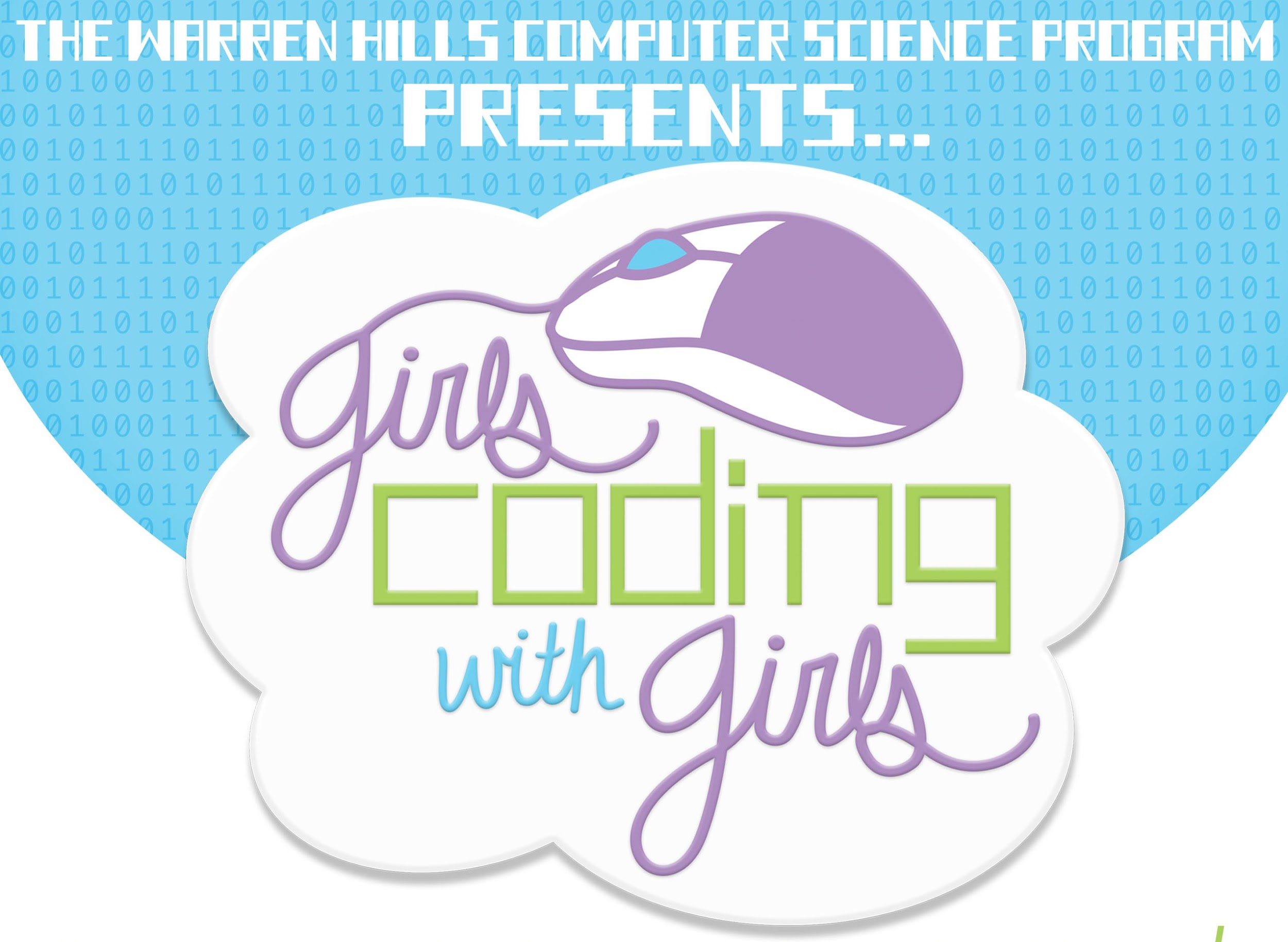 For 5th-8th Grade GirlsAll experience levels welcomed!  Tuesdays April 25 - May 16@ Warren Hills High School Library From 5:30- 7:30Cost: $60 (Includes Dinner)Register at www.tinyurl.com/gcwgspring2017GCWG is run by Warren Hills computer science studentsQuestions: contact Daryl Detrick at detrickd@warrenhills.org